Senate Minutes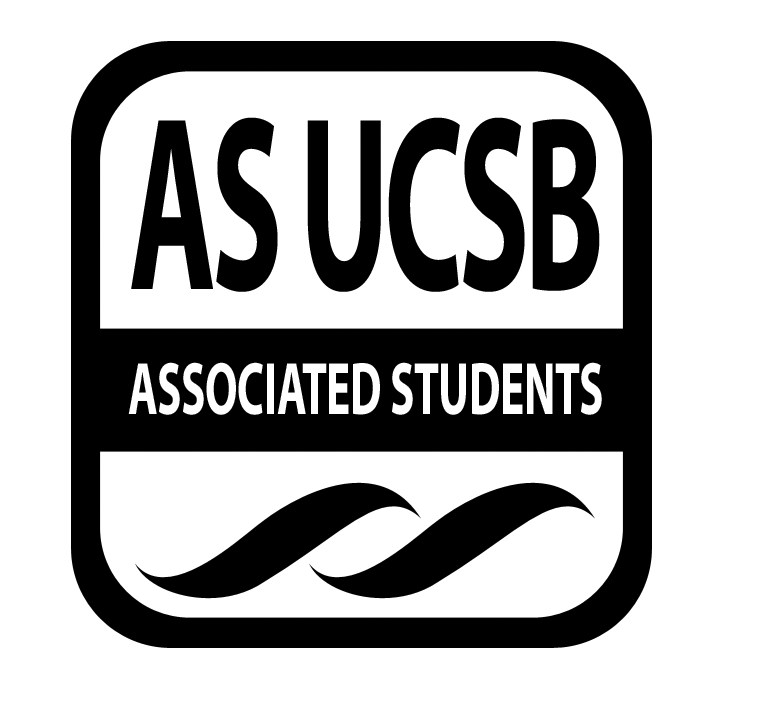 Associated Students 26 October 2016Flying A Room in the UCen Minutes/Actions recorded by: Melissa PowellCALL TO ORDER 6:38PM by Natalie Jordan, INTERNAL VICE PRESIDENTA) MEETING BUSINESSA-1) Roll Call A-2) Excused Absences   MOTION/SECOND : Fernandez/ Velasquez Motion language: motion to excuse Senator C. Collins for the entire meeting, Senator Greenberg at 10pm, and Senator Selki for the entire meeting ACTION: Vote: CONSENT Vote Taken: 6:39pmA-3) Acceptance of ProxiesMOTION/SECOND : Hobson/ SilvaMotion language: motion to accept the following proxies: Kiritk Singh for Senator C. Collins for the entire meeting and Matthew Griffin for Senator Selki for the entire meeting, ACTION: Vote: CONSENT Vote Taken: 6:40pmMOTION/SECOND : Fernandez/ VanceMotion language: motion to have Senator Hendizadeh as the first pro-temp and Senator Stoll as the second pro-temp ACTION: Vote: CONSENT Vote Taken: 6:40pmMOTION/SECOND : Dohoney/ Ellenhorn Motion language: motion to suspend the orders of the day to have Salud Carbajal speak ACTION: Vote: CONSENT Vote Taken: 6:41pmSalud Carbajal: Running for CongressThank you for allowing me to come address ASI immigrated to this countryMy brothers and sisters worked in the fields to help my parents outOne college that I applied to and was accepted to was UCSBFor the past 12 years I have served on the SB Board of SupervisorsI worked with my colleagues in a Bi-Partisan way to improve the lives of people in IVI support policies that raise quality of life upWe have highest bond credit rating in CAI invested in providing the safety net for the poor, children, and seniors while providing health insurance in a Bi- Partisan wayMOTION/SECOND : Mitchell/ LopezMotion language: motion to give Salud five more minutesACTION: Vote: CONSENT Vote Taken: 6:43pmI want to run for congress so the middle class families and students have opportunities to get a good education and to be able to get aheadRunning for Congress there are so many challengesWhat is important for me is making sure higher education is more accessible I want to make sure students graduating from college do not have high amounts of student debtBanks should not be profiting on anyone wanting to pursue higher educationWe need to do everything to make sure banks do not profit off the studentsCommunity colleges need to be tuition freeClimate change is importantMitigating green house emissions is important as wellWe should have no more off-shore oil drillingI am against fracking and I recognize the danger it brings to our communitiesI think it is important that US Supreme Court should be making marriage equality the law of the landWe know there is discrimination between the LGBTQ community and I want to end this discriminationI am proud to be pro-choice and I have the endorsement of Planned ParenthoodWomen should have the rites for their bodiesWomen today only get $.78 per dollar that men receives, and we need to make sure we pass the Payment Fairness ActWe need to make sure discrimination against women endsI am proud to be a GauchoI am proud to be an advocate of UCSB and IVYou registered almost 13,000 individuals to voteYou have some important measures to support in IV with E & FThis provides local control and decision making for IVThank you for making that on the ballotI will be here on Friday for the Halloween celebration to make sure people are safe and helpful and funAnyone that wants to volunteer on my campaign talk to Ethan Marting:How are you going to represent our voices if you are in debt to these Super PACs?We have no control for outside fundingThe most important public-interest non-profit in our nation is Citizens United whom of which have endorsed meYou pride yourself on your position against off-shore drilling, but you didn’t use to before. How can we trust you?The Sierra Club and Environmental Defense Center were all in favor of that project when it was proposed It was a landmark agreement in exchange for an acreage to put a trust into They were going to minimize green house gasesMOTION/SECOND : Stoll/ RecinosMotion language: motion to resume the orders of the day ACTION: Vote: OBJECTVance: Josephine needs to speak before 7pmMOTION/SECOND : Silva/ Mitchell Motion language: motion to allow Allyson Gonzalez to speak ACTION: Vote: CONSENT Vote Taken: 6:52pmAllyson Gonzalez: KCSBI want to talk about web development search projectThere are a lot of obstacles because of procurement issueThis is how our research process has gone:We did consider AS web teamOur own web developer we voted on we spent countless hours in summer to get the project goingThere were several web developer meetingsTheir proposal is a little less than $11,000.00We scheduled our project because we have an annual fund drive in FebruaryWe are a media outlet that functions 24/7I can go into detail later about why we didn’t choose ASAccording to the legal code we are an independent media organizationBy 1st amendment rights we should have independent spending ritesMOTION/SECOND : Stoll/ Dohoney Motion language: motion to add 2 minutes ACTION: Vote: CONSENT Vote Taken: 6:54pmReason why we are financially independent is because we are a media organization and because our funds are earned outside of the student lock-in feeWe rent out space on our transmitter site and we earn money that wayWe are not asking funds for our web development projectI am asking you for your support for this case to show that we are dealing with a threat to our autonomy as student organizationsWe need your help in writing legislationMatt Merrit will do most of the writingWe want to have a senator to have an introduction to the senateWe need a request for the university to sign with this web designer to bypass procurement issues that we are dealing with nowStoll: What is your email?gm@kcsb.orgMitchell:When do you meet?Monday nights at 7pmBut this week is at 8pm on WednesdayIs it always Wednesday?Just this week K. Collins: What was the first company you looked at?We have been doing web research for 2-3 yearsBut $20,000.00 is out of our budget We looked at about 5 different web developersK. Collins: How come AS wasn’t your first option?We said that we have been looking at this for the last couple of years, but there is solid grounding for an outside developer:AS says they are too busy to handle our web remodelWe are on a time schedule so we need to get it doneOur website has functional requirements that goes beyond AS web developersMOTION/SECOND : Fernandez/ GiolitoMotion language: motion to add “KCSB Website” as a discussion item ACTION: Vote: CONSENT Vote Taken: 7:00pmMOTION/SECOND : Fernandez/ Giolito Motion language: motion to let Josephine Ampaw speakACTION: Vote: CONSENT Vote Taken: 7:00pmJosephine Ampaw:Student Advocate General Report: (For Full Report Refer to A)MOTION/SECOND : Stoll/ Giolito Motion language: motion to resume the orders of the day ACTION: Vote: CONSENT Vote Taken: 7:02pmMOTION/SECOND : Fernandez/ SandhuMotion language: motion to add to the minutes that Salud Carbajal, Allyson Gonzalez, and Josephine Ampaw spoke during public forum ACTION: Vote: CONSENT Vote Taken: 7:02pmB) External ReportsB-1) Chancellor’s RepresentativeB-2) UCPD RepresentativeB-3) GSA RepresentativeB-4) University Center Governance Board RepresentativeC) New Business102616-12 Dakota Access Pipeline Resolution Fernandez:This is a student sponsored resolutionI have been following the protest about Dakota Access PipelineThere was a permit to build under the Missouri RiverThis is a huge problem because it is detrimental to the environment surrounding the tribesWe need to respect the rites of indigenous peopleWe can not let big business profit off of land that doesn’t belong to themVance:We can talk about it more laterIf you have questions talk to usStudent sponsor: Austin SaunyaWe are meeting here on Chumash landThis is important regarding the indigenous people in North DakotaWe are first university to implement an environmental studies programThat was in response to oil spill in SBOur school is built on Chumash landUCSB Climate Justice chair brought delegates to speak last week and they came to our school for those reasonsSelki (Proxy):I believe this is important to take a stand and arise in protestIt is not appropriate for senate to approve this because it is outside of the schoolMOTION/SECOND : Selki (Proxy Matthew Griffin)/ Marting Motion language: motion to move this to external affairs ACTION: Vote: OBJECT Silva: I remember a couple of weeks ago, I asked Marisela Marquez what our limits are as senate, and she said we can pass legislation on anything This is important for students that have protested there MOTION/SECOND : Lopez/MitchellMotion language: motion to amend the motion to send it to immediate consideration ACTION: Vote: OBJECT Marting: I do not see how this affects residents of IVIf we take a stance on a federal issue, this opens up to every federal issue everThis is not something that we want to get intoIf we do, I will be happy to bring many issues to the plateDohoney:I agree with MartingWe all heard things in the news about the environment and its affects on Native AmericansI would be confident saying that many of us do not know the specifics of this issue at least I don’tI don’t think we should pass resolutions that do with current events and things not in our local environmentK. Collins:I agree with what Selki’s Proxy saidThis is something we as individuals have the rite to have an opinion onIt is important to many individualsThis is a social issue as well as a federal issueDoes this at all affect our standing as a non-profit organiation?Natalie Jordan: No, but ask Marisela Marquez later onFernandez:I hear all of your concernsTo dohoney: I have sheets that have information about it Dakota Access Pipeline Information Sheet: (For Full Report Refer to Exhibit B)I want to bring this to attention This is not against the federal governmentThis affects UCSB studentsOur biosphere cannot handle thisRisk does not out way the benefitsPeaceful protest is what we are focusing onEnvironmental responsibility, protection of indigenous people’s land, and being environmentally conscious is what this concernsMitchell:We have people that protested at the oil pipelineIt indirectly involves usFor senators to state that it is a federal issue, we are already in it because the MCC and more is already involved on thisI do not see where the problem isThe information is already outWe need to learn about these issuesStoll:Resolutions can go to external?Natalie Jordan:YesGiolito:The UCSB senate has taken stances on local, state, and federal issuesI don’t think taking a stance on this will open Pandora’s box of federal issuesIt pertains to environmental rite and free speechWe have students involved in this crisisI think that we, as UCSB senate, should voice the concerns of the studentsBarlev:Everything affects our studentsI think that this is a dangerous precedence to setThey have the rite to protestAs AS, we are not a specific interest group, and we represent everyoneWe shouldn’t take a specific stance as a general body for 20,000 people’s opinionsMOTION/SECOND : Barlev/ Selki Motion language: motion to amend the motion to send this to external affairs  ACTION: Vote: OBJECT (Not friendly with the first) Stoll: There is precedent for senate to take a political stanceThis is not a new type of resolutionKeep that in mind Marting:It is my understanding that this senate has not taken any stance on federal issues so farHow does this resolution change the peaceful protest of the issueSilva:This is not about whether this is going to add to peaceful protestIt is adding strength to what these people are going throughIn order to liberate ourselves we need to stand in solidarity to things that don’t apply to us at allWe represent thousands of students and that’s why we are senatorsWe are in a position to take a position for ASWhat is going on with indigenous people is importantWe need to stand for environmental ritesGiolito:I will address the call to questionIn regards to our role as senators this has a student sponsor and this is for studentsWe are only advocating for green issues and freedom of speechWe are representing the student bodyAll students should be consideredWe need to discuss these issues when they go to immediate consideration*The following voting actions below were incorrect due to a technical error in Parliamentary procedure, and therefore the current motion to send to immediate consideration was re-discussed and re-voted on again starting at 8:49pm (shown below)ACTION: Vote on amendment to send to external: OBJECT Vote Taken: Vote to Vote: 9-17-0 FAIL 7:15pmACTION: Vote to send to immediate consideration: OBJECT Vote Taken Hand Vote: 18-6-0 PASS 7:16pm--------------------------------------------------------------------------------------------------------------------------*Moved here at 8:49pm to continue the discussion of the last motion to send the Dakota Access Pipeline Resolution to Immediate Consideration: Hendizadeh:I do not think we should send this to immediate considerationWe need to discussion it furtherMarisela Marquez:If this is too confusing move the orders back to that moment and table it indefinitely and the chair will make a new motionGiolito:Seeing that we are currently in a motion to move this to immediate consideration, we should just keep it as it was since it was like that before the technical errorWe have already discussed thisLet us give the voice to the peopleWe should move this to immediate considerationNothing has changed since there was a technical errorACTION: OBJECTVote Taken: Vote to Vote: to send to immediate consideration: 20-2-0 PASS 8:52pmVote Taken: Hand Vote: to pass to send to immediate consideration: 16-9-0 PASS 8:53pmMOTION/SECOND : Marting/ LopezMotion language: motion to resume the orders of the dayACTION: Vote: CONSENT Vote Taken: 8:55pm102616-13 A Bill to Update the role of CCS Senator in the CCS Student Council Mitchell:We changed our constitutionI agree we need to change this in legal codeWe need to update this positionThere was a power dynamic last yearK. Collins:It is awesome that Senator Mitchell is doing thisThis shows transparencyDohoney:Who is the chair of the BBC student council?Mitchell:We have internal and external vice chairsWe have elections to elect those positionsThese positions are from every majorHobson:I think it is ridiculous that the CCS senator is the chairMOTION/SECOND : Hobson/ Marting Motion language: motion to send this to internal affairs ACTION: Vote: CONSENT Vote Taken: 7:29pm102616-14 A Resolution to Create an Open Textbooks Group Project Silva:I am excited to start thisA lot of you expressed interest for this group projectLet me know if you want to be apart of thisMore than happy to have you on boardThis will take a couple of yearsThe student sponsor will not be speaking todayMitchell:We will get a license for open source textbooksSelki proxy:Natalie Burrows and Senator Selki’s names are spelled wrongMOTION/SECOND : Selki (Proxy: Matthew Griffin)/ K. CollinsMotion language: motion to amend the motion to fix the spelling errorsACTION: Vote: CONSENT Vote Taken: 7:31pmMarting:This is a great projectMOTION/SECOND : Marting/ GiolitoMotion language: motion to send this to immediate consdierationACTION: Vote: CONSENT Vote Taken: 7:32pm102616-15 A resolution in support of the UCSA ReIGNITE campaign Silva:The UCSA is one of the conferences in AugustThere are two campaigns for Sustain Our Students and this is the second oneThis is an awesome projectStudent sponsor will not be speakingThis for people who want to diversify the UCSandhu:I think that Silva covered it allMOTION/SECOND : Recinos. Mitchell Motion language: motion to move this to immediate consideration ACTION: Vote: CONSENT Vote Taken: 7:33pm102616-16 A Resolution in support of A.S Executive Director to procure a property lease that extends one year, for the A.S Pardall Center Fernandez:This is a resolution to direct Marisela Marquez to direct the AS Pardall Center leaseWe want to keep it since it is important for studentsHobson:Once the new lease is found we will approve itMOTION/SECOND : Stoll/ Marting Motion language: motion to send this to immediate consideration ACTION: Vote: CONSENT Vote Taken: 7:34pm102616-17 A Resolution to change gender binary pronouns to gender neutral Jordan:I contacted RCSGDAS Code will change from “he” and “she” to “they”This includes everyoneThis is a big step for Gender DiversityBarlev:I am excited about thisStoll: Would this be better as a bill to directly change legal code?Marisela Marquez:Every year I suggested to the chair to make it a directional resolution to have staff exchange the pronounsUsually it should be a billThere are lots of other changes that require specific attentionNatalie Jordan:After speaking with Denise Rinaldi, if there is anything that needs to be corrected let her knowMOTION/SECOND : Silva/ RecinosMotion language: motion to move this to immediate consideration ACTION: Vote: CONSENT Vote Taken: 7:39pm102616-18 A Resolution In Support of AS Procurement Rights Hobson: We do not have procurement ritesStaff and execs sent a letter to the chancellor to clarify the procurement rites Senate should follow upThis says that we are in full support of having procurement ritesGiolito:We had a discussion last FridayWe have had procurement authority in the pastThere is a specific sheet that points to the fact it is not on paperWe want this because:It will create greater efficiency in SenateWe will reaffirm that we have procurement with IRSThis will put us on the right track with IRS and legal purchasing issuesMOTION/SECOND : Silva/ Stoll Motion language: motion to move this to immediate consideration ACTION: Vote: CONSENT Vote Taken: 7:41pmD) PUBLIC FORUMMOTION/SECOND : Marting/GiolitoMotion language: motion to add the 96 cent tax as a discussion itemACTION: Vote: CONSENT Vote Taken: 7:41pmRebecca Metzger: LibraryWhat we have been working on:Extended late night study for the summerWe will add new furntitureWe are adding two egg chairsWe are working with get more charging stations UCSB reads 2017:America Reads Information Sheet 2017: (For Full Report Refer to Exhibit C)Library will lead this this yearWe will work with city college, Westmont college etcUCSB is the leader of this programThe book is picked by faculty and representativesThis year books is “Into the Beautiful North”It is a fiction I am asking for $5,000.00You would be a sponsor in all of our materialsMOTION/SECOND : Silva/ Giolito Motion language: motion to add 3 more minutesACTION: Vote: CONSENT Vote Taken: 7:44pmYou would be able to give out our free books with the ChancellorApril 24th the author will be coming outStoll:Do you know where the egg chairs will be?First floor Ocean Side Gus Mason: CalPIRGCampus Organizer for CalPIRGWe got 10,000 students registered to voteWe want to students get out to voteFriday there will be a table in the ArborWe will get students info on where students will live We want 10,000 students to vote Marting:Is your organization going to address voter problems in IV?We try to be as legitimate as possible Giolito:What times will you be there?Friday 10am-2pmGreenberg:Is there anything we Senators can do?Encourage students to voteOur website you can get more resources to spread around Allina Mojarro: Community Education Outreach Coordinator GreenDot Flyers (For Full Flyer refer to Exhibit D)GreenDot Information Sheets (For Full Sheet refer to Exhibit E)I am an AS Staff MemberThis it the bystander training GreendotTo educate students, staff, faculty, about how to prevent sexual assault, dating violence, and stalkingAS Executive office got a one hour trainingI want to make sure that you have a resource in AS to get more education and trainingYou may have received an emailBe aware of a few things:Some staff members are certified to do a bystander trainingNovember 19th will be on training dateI would like you to consider if Greendot is an awareness campaign that AS would like to supportMOTION/SECOND : Silva/ GreenbergMotion language: motion to give 3 minutesACTION: Vote: CONSENT Vote Taken: 7:51pmSilva:Does Greendot train people in emotional violence?Bystander training teaches people how to do things regardless of barriersYour safety is firstStaff members are the primary line of contact if you need helpSilva:November 19th, many of us will be at a conference, are there other dates?Many staff members will organize other datesThere is a shorter one hour overview trainingBarlev:How can I get in touch with you or Greendot?Email me or find me on the AS staff webpageSandhu:Where can we RSVP for the training?It will be in the email sent out to SenateEthan Bertrend: Community Organizer in IVMy top priority to make IV safer is to increase police servicesI want to make sure our efforts will uplift life in IVI want to make IV a more fair place to rentI want to amplify the voice of IV residents We must vote on E & FI am honored to be endorsed by the Democratic Club, Sierra Club,, running with Natalie Jordan, and moreThese allegations of voter fraud is used to suppress the young voteI hope this does not get in the way of getting students to vote this yearMarting:Did you know that I never said that I would not support voter registration?I am just saying that this is an allegation not, directly saying this to youMarting:Do you think it is a legitimate concern for IV?It is something we need to look out forThere is no history of this in our communityThis has made residents not voteIt is important for us to uphold our honest Electoral systemMargaret Klawunn: Vice Chancellor of Student AffairsVice Chancellor of Student AffairsRegarding the .96 cent feeWe will put this into Winter billing cycleIt will be addressed for Winter Quarter$1.37 cents will be charged instead but it will not give the full amount the student fees voted onYou will get more information later on thisThis will catch you up with your feesI have been working with Marisela Marquez on the procurement issueSilva:The $1.37, does this include the charge that caused this to be on the winter cycle?Marisela Marquez: There was no additional charge to put this on the billing cycleHobson:How are you going to account for different students that will be there in winter that were not there in fall?There will not be a large differenceHobson:For procurement rites, do you have a timeline for this?I would think we can update you in the next two weeks but we can go forward with it I believeMarting:Because this is an AS fee, why is the decision being made through the University but not through AS Senate?You could have a say in itWhen it came to our attention, we were taking time to think what was the best way to do it, so we decided on the Winter quarter billingMarting:As of right now it is not up to AS?We thought we were addressing something that was a concernGiolito:You mentioned the return to aid of the $1.37. What brings it to this amount?I will get a breakdown for youIt is the return financial aid and university assessment feeOnly part that goes back to AS is the amount of .96 centsDiana Collins Puente: IV Community Advisor for AS/ Advisor to the Public Safety Commission I manage the Pardall CenterI want to introduce myself to youDue to the lock-in fee, the Pardall Center is up and running and is used for many activitiesEvery quarter many students use this center We host 300 events and meetings every quarterSBCC Mobile Library project and Health and Wellness project occupy the space as wellMOTION/SECOND : Samayoa-Velasquez/ Giolito Motion language: motion to give the speaker 3 more minutesACTION: Vote: CONSENT Vote Taken: 8:06pmWe are growing in resourcesThe lease of commercial grade copier and printer for the first floor is neededWe are maxed out on 995 usersWe need additional resources and staffingWe have 5 student staff right nowWe need part time career staff to manage the spaceSafety and security are a concern forWe are installing panic buttons and surveillance cameras in Pardall and increasing lighting outsideWe are dealing with rodents and termites in the spaceThe termite space has been fumigated and rodents have been baitedWe are looking to close the Pardall Center to clean itWe are considering the options to get a long term agreement for this space After the lock in fee was passed, a governance board was passed, but the seats have not been filledMOTION/SECOND : Dohoney/ RecinosMotion language: motion to give one more minuteACTION: Vote: CONSENT Vote Taken: 8:09pmThis is important because it guides the work for the Pardall CenterWe want to ensure that the board is activatedHobson:Instead of hiring more career staff, can we manage the Pardall center with more student staff?We want to do that to fund student staff, but one issue is the scheduling of studentsWe need committed staffHobson:How do you recommend to fill the positions on governance board?We need outreach Students are not very aware that it is a board that is open to themDohoney:As of now, is there someone in charge of the governance board such as finding the people to fill the seats?The governance board has seatsIVTU and more has the options for the Pardall Center to fillThere are co-chair positions that need to be filledDohoney:Would it be useful for us to make a temporary committee to deal with the Pardall governance board issue to find people to fill it?I think on the one hand we need student leadershipWe want to have student leadership before moving forwardIt would be great to have a temporary committee, but we do not want to have to start over when we get an official committeeIVTU, LRC, and student staff are very invested in the Pardall Center Aaron Jones:Take care of yourselfReport to you all about a few things:Take action on what Diana proposedWith the financial expenditure, we had a slight rodent infestation during summer in the Pardall CenterCeiling tiles need to be removedVentura Pest Control: we need to approve a expenditure of budget that is comingMOTION/SECOND : Dohoney/ Giolito Motion language: motion to give 5 more minutesACTION: Vote: CONSENT Vote Taken: 8:17pmFor transparency, we need a governance boardThe total price we estimated $10,875.00 for the expenditureWe have to close the Pardall Center for 3 daysPardall Center Infestation Form: (For Full Report Refer to Exhibit F)We want a sub-account in budget for maintenanceWe want to roll $20,000.00 from rollover to this maintenance Pardall Center Lease renewal:Ed Schatz has been in contact with usWe want to renew the lease for one yearWe will get a longer term leaseWe have to let the property owner know 90 days in advance to releaseIn regards to the Pardall Center, note that the Pardall Center is funded by 3 separate lock insRegarding Procurement issue, consider the matter thoroughly and ask staff questionsI invite you to dig deep into itGiolito:I know you stopped by Finance and Business, would it be okay for students to be using the building until the clean up?Yes students can still use the building There is no health riskWe are looking at doing this work over Winter breakHobson:We passed the rollover fee for finance and business so your funds will be approved. Have you renewed the lease?We got a one year release optionEd informed me that he is working with real-estate services This will give us time to work out a longer lease agreement once we finish thisNicole would rather support your efforts than sell the property of the Pardall Center Austin Saunya:Thank you for having me hereI want to speak on the Resolution to Support the peaceful protest against the Dakota Pipeline AccessResponding the Senator Marting, it will be powerful to let students know that UCSB cares about the indigenous group if we pass thisLet us stand for love and equalityThis resolution gives people a voice and strengthAS can enact changeOur institution is built on sacred landWe need to stick our necks out to pass this resolutionThe MCC hosts Resilient Love, where activist writers and speakers speakMOTION/SECOND : Silva/ MartingMotion language: motion to give 2 more minutesACTION: Vote: CONSENT Vote Taken: 8:26pmRegarding Resilient Love, this is hoping to battle, peacefully, inequality and violenceOur campus we have momentum for social and environmental justiceTalia & Sydney: AS Fellowship We run the FellowshipWant to update you allWe have many officers in Executive Branch involvedWe have students interested in ASWe go over legal code, and everything to be involved into ASMany Fellows are hereWe want to thank you for the Senate programHaving 40 Fellows in one office is a lot but thank you for your participationThank you for passing the resolutionNext week we will get applications out for Winter QuarterWe will get flyers outGet the word out to anyone interestedMOTION/SECOND : Dohoney/ VanceMotion language: motion to extend the time by 2 minutesACTION: Vote: CONSENT Vote Taken: 8:30pmCome in next time and if you are interested and let me know and email meGiolito:Will senators be able to come in next week and present?Next meeting after Halloween we can let you guys comeGiolito:Do you want senators to send our slides to you?Yes one slideK. Collins:For Winter Quarter will you do it on a different day?We will figure out another timeSamayoa-Velasquez:Their emails are in the emailHobson:For the senator mentorship program, will we see the rankings?YesGiolito:Once the rankings are made we will decide who gets who?The application process will be reorganized and we will let you know more laterWe want to make sure that they are interested in what you are doingVelasquez:Will the names be edited on the slides when they are sent out?YesK. Collins:Regarding Winter Fellowship Program:Since the fellows and first year students, have you thought about getting flyering requests through RHA?We are trying to get this doneWe are trying to get the Flush involved in RHASome RAs say we can put them up in the Residence HallsDohoney:Have you decided for those of us who want Fellows, how many Fellows will be with each Senator?We can send out a poll to sign upNatalie Jordan will talk about what the max number will be Gwen Wu: Executive Content Editor of TBLHere to give our quarterly BCU reportWe are a campus Newspaper unitCampus news, IV news, Sports, and more we coverWe produce a weekly paperThis year we are expanding our webprintsWe are expanding social media presenceWe are working to expand our websiteWe are covering local IV electionsWe are covering candidates coming to UCSB over the next two weeksWe were apart of the main AS Server the AS server was crashing which is toughMOTION/SECOND : Giolito/ VelasquezMotion language: motion to extend the speaker’s time by 2 minutesACTION: Vote: CONSENT Vote Taken: 8:39pmThat was detrimental to us as a news programWe have a new server but same AS extension on the URLWe want to move to a “.org”We are moving from Honoraria to StipendsWe have an advisor to move to a shift system to get an accurate reflection on how much work we doGiolito:How are you currently distributed? More print, digital, or social media?We have 2,300 copies circulated on campusWe have 40,000 views on websiteWe enjoy the print papers because it encourages people to read80% prints go to IVGiolito:With the stipends, would it be distributing money in different forms or will you be taking funding from different areas? Is it extending Honoraria or not?Honoraria is from our own budget, but it will still be from our own budget just with a taxSilva:KCSB came in and talked about having issues with their server. How can we improve the AS server?The AS server went down for the entire day for 2 weeksSean Lieberman works on thisWe have a web director that will delegate the TBL information to SeanTalk to Sean about thisVelasquez:Why do you include Buzzfeed kind of news?A lot of journalism is doing more video informationWe want a new experience for readersIt wont echo Buzzfeed itself just its formatGiolito: Emails?editors@bottomline@ucsb.comMOTION/SECOND : Stoll/ Sandhu Motion language: motion to suspend the orders of the day and go back to New Business to the Dakota Pipeline Access Discussion to continue with the motion ACTION: Vote: CONSENT Vote Taken: 8:48pm*Moved here at 8:55pmEva: Office of the ControllerI want to update you on what we have done in the last couple of weekMOU contracts signed with the UCenWe will get charging stations soonExpect them in Winter QuarterWe are looking for more people for our officeApplications are openWe will interview starting next weekAS Recycling has been in contact with usE) Acceptance of AgendaMOTION/SECOND : Silva/ MitchellMotion language: motion to accept the agendaACTION: Vote: OBJECT MOTION/SECOND : Samayoa-Velasquez / DohoneyMotion language: motion to amend the motion to change the discussion item from the .96 tax to the $1.37 taxACTION: Vote: CONSENT Vote Taken: 8:58pmMOTION/SECOND : Stoll/ VelasquezMotion language: motion to accept the agendaACTION: Vote: CONSENT Vote Taken: 8:59pmF) Consent CalendarG) Action ItemsG-1) Immediate Consideration102616-12 Dakota Access Pipeline Resolution:Hendizadeh:We should not pass this before we outline sourcesI hope it is sent to externalGiolito:We need to discuss if we should pass itThere is plenty of evidence through the bill’s language and the resolutionI think that we should pass this as soon as possibleWe need to express our students’ concernsWhether or not you are in favor for this to go to external or not, voting no on this bill does not help the studentsLet us just do a recap of what the bill is aboutIt is about green rites, freedom of speech, and protestingFernandez:This resolution is relevant to the studentsThis shows that there is a need for the senate to take a stance on thisThis resolution is in support of these protestorsThe protestors were attacked by police dogs, people were arrested, and arrested for peaceful protestingIf we do not pass it, it gives AS a negative tone Silva:Bianca put up a resolution on our GroupMeWe have had this resolution since MondayYou could have looked up all of this information for at least 2 weeks since the issue came aboutWe are setting a dangerous precedent if we vote against this I guarantee you this will come up on our campus if we vote no against thisMOTION/SECOND : Silva/ HobsonMotion language: motion to pass the resolution ACTION: Vote: OBJECTVote Taken: Hand Vote: 15-7-3 PASS 9:09pm102616-14 A Resolution to Create an Open Textbooks Group Project MOTION/SECOND : Samayoa-Velasquez/ Ellenhorn Motion language: motion to passACTION: Vote: CONSENT Vote Taken: 9:10 pm102616-16 A Resolution in support of A.S Executive Director to procure a property lease that extends one year, for the A.S Pardall Center MOTION/SECOND : Stoll/ MtichellMotion language: motion to passACTION: Vote: OBJECT Dohoney:I did not see the resolution in the agenda?Fernandez:Reads out the resolutionGiolito:This says that Marisela Marquez has the authority on behalf of AS the procurement authority to release Pardall for one yearThis is until we get official procurement abilityACTION: Vote: CONSENT Vote Taken: 9:15pm102616-17 A Resolution to change gender binary pronouns to gender neutral MOTION/SECOND : Silva/ VelasquezMotion language: motion to passACTION: Vote: CONSENT Vote Taken: 9:15pm102616-18 A Resolution In Support of AS Procurement Rights MOTION/SECOND : Stoll/ BarlevMotion language: motion to passACTION: Vote: CONSENT Vote Taken: 9:16pm$5,000.00 request from the Library for America ReadsMarting:Is there a way we can send this to finance and business?Natalie Jordan:You can table it for a week and ask finance and businessNatalie Jordan:I recommend to table it for one weekSilva:I think we should pass this right now because we have done this beforeThey did it last year and it was a fantastic program last yearI think this is a great way to promote campus climate and get people engaged in learning about immigration Stoll:Senate has its own moneyWe can pass anything we want to give people moneyI agree with Senator Silva to pass thisMOTION/SECOND : Stoll/ MitchellMotion language: motion to passBarlev:I agree with both Senators, but I would rather get a recommendation by tabling itHobson:I have nothing against the allocation of moneyWe had a lot of people last year who asked to get funding from SenateThis should go to finance and business committeeDohoney:I think that this sets a precedent for how we deal with funding requests in generalVelasquez:One the paper they passed out they are asking us $5,000.00 and its specificsMOTION/SECOND : Marting/ BarlevMotion language: motion to amend the motion to table for one week with a recommendation from Finance and Business ACTION: Vote: CONSENT Vote Taken: 9:22pm*Moved here at 9:23pm102616-15 A resolution in support of the UCSA ReIGNITE campaign Dohoney:I agree with everything and this is an awesome campaignI went to their first campaign When we did resolution for UCSOS campaign we had a Powerpoint and mission statement, but with ReIGNITE, I have not seen anything in writing about their goalsI agree with their goalsI want to pass this on the condition that we have something in writing about the goals or their campaign Maybe we should table this and get more information on thisMOTION/SECOND : Barlev/ Ellenhorn Motion language: motion to table the resolution for one week to get more information about it from Nushi and to have something in writing ACTION: Vote: CONSENT Vote Taken: 9:26pmMOTION/SECOND : Samayoa-Velasquez/ FernandezMotion language: motion to resume the orders of the day ACTION: Vote: CONSENT Vote Taken: 9:26pm*Moved here at 10:57pm IRS Letter:Hobson:To LaDonte: Regardin the $28,000.00, where will be coming from?I do not know for sure but I will get that info to you Natalie Jordan: My recommendation is that we should have everyone here in AS to vote on thisI say to table it for a weekMOTION/SECOND : Hobson/ Mitchell Motion language: motion to table for one week ACTION: Vote: CONSENT Vote Taken: 10:57pmMOTION/SECOND : Samayoa-Velasquez / SilvaMotion language: motion to resume the orders of the day ACTION: Vote: CONSENT Vote Taken: 10:57pmG-2) Old Business 	H) Recess MOTION/SECOND : Stoll/ DohoneyMotion language: motion to suspend the orders of the day and go back to immediate consideration ACTION: Vote: CONSENT Vote Taken: 9:23pmDohoney:Regarding the Dakota Pipeline, it did not pass by 2/3Louis Mariano:If you abstain, you are not votingMOTION/SECOND : Samayoa-Velasquez / BarlevMotion language: motion to have a 7 minute recess MOTION/SECOND : Lopez/ Mitchell Motion language: motion to amend the motion to have a 10 minute recess ACTION: Vote: CONSENT Vote Taken: 9:28pm*Resumed at 9:39pmMOTION/SECOND : Greenberg/ Giolito Motion language: motion to suspend the orders of the day and excuse K. Collins for the rest of the meeting ACTION: Vote: CONSENT Vote Taken: 9:39pmMOTION/SECOND : Stoll/ Marting Motion language: motion to resume the orders of the dayACTION: Vote: CONSENT Vote Taken: 9:40pmI) ASUCSB ReportsI-1) Administrative Committees:I-2) Boards and CommissionsI-3) Unit ReportsI-4) President’s Cabinet Report I-5) Executive Director’s Report: Marisela MarquezExecutive Director’s Report: (For Full Report Refer to Exhibit G)I-6) Executive Officers’ Report President : Austin Hechler:At the UCI meeting, they discussed housing and food security The biggest problem is that no one knows how much money everyone hasThe assessment on the UCenThey are running a $900,000.00 dollar deficitThis is due to the UCOP assessmentsThese assessments are not mandated by UCOPApparently someone within the university has the power to put this tax on any entity and they put it on the UCenWe are trying to get someone to make this changeRegent’s Policy:We are going through procurement phaseThere is an amendment to the policy that UC Berkeley has their own AS independent policyWe question why other UC’s do not have thatRegent’s say they were forced into that position due to a lawsuit by BerkeleyThey say they will not mandate it right nowUCSA:SAGE is the new model of UCSAIt is an association where associations come together in UCUCSB also pays for more than half of the moneyWe are going to discuss different mechanisms to get a way to get student charges a specific wayThe goal of SAGE is finding a method to share every student’s tuition to fund it, or everyone will pass a referendum across campusesMarketing Survey:I know many of you did not fill out the surveyATP and CODE meeting:It is tomorrowWe will have the on and off campus serviceThere is a golf cart for on campus servicesWe can maybe buy our own golf cartThere is another meeting next week with Student HealthJordan:For the Pedi cab system on campus, if someone gets hurt and sent to student health, what injuries does that entail?I am not sure yet Hobson:What do you think about the additional fees such as the $1.37 fee for next quarter?I am happy that we are getting our money backHobson:Can you send me the UCSA budget?YesIt is about $140,000.00 Giolito:Concerning ATP, do you think that it is within ATP’s discretion such as working with skateboard lanes, and using alternative transportation against cars?Originally, we set up ATP to have a project to push money through the Lyft projectThis should encompass skateboard lanesHobson:I spoke with bike committee about skateboard issues and moving it to ATP and they are okay with thatHechler: (On behalf of Aschon Minoiefar):The safe center project is deadThank you for helping with voter registration Internal Vice President: Natalie Jordan:Fellows:Some of you may be taking themMy recommendation is that you do not take more than one fellowThey are not your staff, you are their mentorAS Brochures:(For Full Brochure, Refer to Exhibit H)*Brand New Legal Codes Passed Out:Give them to your BCUs directly and read it with themIf you are going to be late, send me the name of your proxySenate Tracker:Check it and make sure everything is accurateOffice Hours Chart:There will be a large chart made to see your office hours in MainPlease check your mailboxesLegislation:Please title bills and resolutions when sending them to me in the emailThank you for coming to the library meetingStoll:Didn’t we get the legal codes in the beginning of the year?These are the most updated versionsI have the bill log that will be updated on the Google DriveWhen you send me your resolutions, make sure it says the vote needed is correct before sending it in External Vice President of Local Affairs: Aschon Minoiefar EVPLA Report: (For Full Report Refer to Exhibit I)External Vice President of Statewide Affairs: Neha NayakPresented by Senator Fernandez on behalf of Neha Nayak:EVPSA Report: (For Full Report Refer to Exhibit J)Student Advocate General: Josephine Ampaw*Report Presented in Public ForumI-7) Senator Representative Reports:Silva:Excited for the textbook legislationWe have to lobby professors, and do a lotThere will be a bill about it because it is going to take a whileDivin:Aaron and I met up with LaDonte last week about the Living History ProjectThis will document all student activismMarting:More pizza with police going onBarlev:I talked to Sean about converting TA evaluations to being onlineFernandez:Today I went to a student/staff meeting on sexual assault CARE officers were thereList of demands:They want a yearly report of the UCen policy reports sent out to studentsI have all information about that meeting if interestedI am working with CARE about institutionalizing about sexual assault training for sports teams Recinos:Halloween Dance going onStoll:I have yet to meet with TBTNI am attending their meeting on ThursdayOn Halloween weekend there will be safe spaces in the Pardall CenterLRC got back to me and I will be trying to meet with them about the liaison positionI talked to Senator Giolito about doing a video to inform Freshmen about how to recycleStovall:Organizing round trip party buses for Halloween eventSandhu:Tomorrow is the HalloKween show and Delirium is SaturdayGiolito:About the SMPGlad to see that it is in effectMany people stayed after I want to further the programSydney is excited to take more than one mentorThe language in the bill has thisMake sure to send in your picture, slides, and then the current goals, name, position, and current or future projectsCoastal Fund:We have a lot of moneyThere are different avenuesI followed up with the Chair of the Economics departmentThere will be a group meeting MOTION/SECOND : Samayoa-Velasquez/ Jordan Motion language: motion to give one more minuteACTION: Vote: CONSENT Vote Taken: 10:09pmA lot of different groups haven’t been putting “funded by AS business” on the reportsWanted to make sure student fees are paying for eventsMitchell:I am having a meeting with the Dean for CCS tomorrowDohoneyI am working to increase outreach for swipesThey are trying to reach their quotaWe are meeting for the Pardall Center In legal code there are a lot of things not relevant 	I-8) Administrative ReportsMake sure officers in Main log in and log out for their hours officeMake sure you have my email and send me any attachments for the Senate meetingsJ) Committee ReportsJ-1) Standing Committee on Finance and Business:Hobson:We lost quorum during the meetingFunding requests are all recommendationsAaron Jones asked for funding increase Budget report read outSamayoa-Velasquez:Why did you table impact?Because the bill I passed for conferences we wanted to wait for Cindy to go through the funding spent for other conferences and then factor it for the new lock in J-2) Standing Committee on External Affairs:Vance: No updatesJ-3) Standing Committee on Internal Affairs:Lopez:Thank my committee members for maintaining the legal code, specifically DohoneyThe updated version link is sent out to the GroupMeDo the legal code cross checkingThe two bills tabled last week happened We have another bill coming up this FridayJ-4) Group Project and other Temporary Committee Reports:Hobson:Meeting next week in the Nati Conference RoomWe met with Cindy Lopez and with Ed Schatz We discussed IRS penalties, procurement rites, and internal controlsWe came to the conclusion that we recommend senate pass the IRS letter with $25,000.00 My recommendation is that we make some motion to pass the IRS letterSilva:I am going to send out a DoodleI will be reaching out to CalPirg to help with open source textbooksK) Minutes and Allocations:	K-1) Senate Minutes 		Senate 10/19		Exhibit A 10/19		Exhibit B 10/19		Exhibit C 10/19		Exhibit D 10/19MOTION/SECOND : Barlev/ Giolito Motion language: motion to bundle and approve all items under Senate MinutesACTION: Vote: CONSENT Vote Taken: 10:22pm	K-2) Administrative Committees Minutes		Controller 10/20		COC 10/19MOTION/SECOND : Stoll/ Stovall Motion language: motion to bundle and approve all Administrative Committees MinutesACTION: Vote: CONSENT Vote Taken: 10:23pm	K-3) Boards and Commissions Minutes:		Zero Waste 10/20, Corrected 10/13		QComm 10/24		SCORE 10/13, 10/6, 10/20		COSWB 10/18		PSC 10/20MOTION/SECOND : Fernandez/ EllenhornMotion language: motion to bundle and approve all Boards and Commissions MinutesACTION: Vote: CONSENT Vote Taken: 10:24pm	K-4) Unit Minutes:		CAB 10/24		EAB 10/24		Food Bank 10/21		IVCRC 10/24		Bike Comm 10/19		IVA 10/24		SIRRC 10/20, 10/18,  10/25		Costal Fund 10/25		CFF 10/25MOTION/SECOND : Fernandez/ BarlevMotion language: motion to bundle and approve all Unit MinutesACTION: Vote: CONSENT Vote Taken: 10:24pm	K-5) Standing Committee Minutes 		Internal 10/21		Finance and Business 10/24		Internal Audit Committee 10/21Hobson:When you make the motion stipulate that you approve the recommendations as the motionsMOTION/SECOND : Silva/ VelasquezMotion language: motion to bundle and approve all Standing Committee minutes with the stipulation that all recommendations in Finance and Business are approved as motions because they lost quorum ACTION: Vote: OBJECTVote Taken: 10:26pmMarting:There is something in Finance and Business Senate should look overI want senate to look at thisPi Beta Phi philanthropy that the money they earned it would go to their foundationIt says that some money would go back to the foundation themselvesI might be wrongMy understanding it was as possible self fundraising philanthropyGiolito:There were questions drawn about thisI do not believe this is trueBarlev:How do we find out if it is true or not?Silva:In fiancé and business we finalized that Pi Beta Phi funding is tabled for a week and a representative will answer all of our questionsDohoney:Does finance and business only fund events that the proceeds do not go back to them?Giolito:Within the confines, the event in fundraising cannot raise funds for its own organizationsHobson:According to financial policy of procedures we cannot fund fundraisers unless it does go to charitiesACTION: Vote: CONSENT Vote Taken: 10:29pmBarlev:So now we motion to bundle and approve? Natalie Jordan:It is already approved L) Appointments M) Discussion Items Library Advisory Committee:Fernandez:We were talking about starting a committee to advise the library for future decision making processesThe question is, can we put this in our legal code and create a library advisory committeeBarlev:I think it is a very good ideaI think the past year of frustration about the library this would fixGiolito:From electrical plugs and sockets, to faster internet, students want to make the library a better resource than it isSandhu:At the meeting a lot of the issues the students brought up the library was not aware of Fernandez:How do you suggest we go about implementing this?Facilities Commissioner Louis Mariano:You can make a commission to go about thisSilva:I think it is a great idea to make this committee as a billMOTION/SECOND : Fernandez/ Samayoa-VelasquezMotion language: motion to move onto the SMP GuidelinesACTION: Vote: CONSENT Vote Taken: 10:34pmSMP Guidelines and LogisticsFernandez:Why we are only taking on Fellow is because there are other offices that need fellowsWe have to think about getting a Fellow this and next quarterLegal Code says that we can have plural FellowsGiolito:To go along that discussionIf all 25 senators are taking Fellows, they all get oneWe did write the bill that each year there will be more and less Fellows and senatorsThis year we will be looking at 10 to 12 senators taking the FellowsWe should not limit it but have all Fellows going to senators and regulated by the Deputy Chief of StaffI do not see how having more than one Fellow is a disadvantageWe should not draw away for other offices, and if students are interested in Senate we should let them do thatMarting:If they are interested in a huge project, they should be able to join that senator in the projectWe do not know how many Fellows will be there next quarterI agree that the way the bill was written gives up the project away from us but to the leaders of the FellowshipFernandez:This is a Fellowship programIf you are unable to meet with the Fellow at least once a week and have an in depth discussion it is going to be difficultWe should try to keep it small since it is a new programDo not cap it yet in the legislation, but even though we lent the power to the SMP to those leading it, but we can change the legal code to cap it laterSamayoa-Velasquez:Even though Fellows are assigned to a certain senator, we all work together, if a fellow is interested you can still work them I also wanted to ask how the selection process worksGreen Dot Training:Fernandez:Allina Mojarro came in earlier discussing this trainingThere are two trainings needed to finish before week 6The training is up to us to see if we can replace it for the two Sexual Assault and Domestic Violence trainingsThis is November 19th for 5 hoursI like the program and I think it is sufficientI was talking with Natalie maybe we can work with Greendot We need to write a resolution to move to complete our training after week 6Stoll:It is a good idea because it is only one scheduled trainingIf we have it at a single time we can all do it togetherNatalie Jordan:I would be happy to speak with her to see if we can schedule just a senate dayDivin:I personally found the 5 hour training extremely useful You can learn to be a good bystander in combatting sexual assaultSilva:It seems as if the general consensus is that we like the trainingI could not go to the retreatSIRRC is planning to get a safe zone trainingOther senators haven’t had this training yetBarlev:If we do that we can have the GreenDot and SIRRC as wellStoll:Who would be down to have a Senate GreenDot Training?Natalie Jordan:We will propose thisMOTION/SECOND : Fernandez/ HendizadehMotion language: motion to move onto the Google Drive discussion ACTION: Vote: CONSENT Vote Taken: 10:45pmGoogle Drive:MOTION/SECOND : Selki (Proxy: Matthew Griffin)/ BarlevMotion language: motion to table the Google Drive discussion until next weekACTION: Vote: CONSENT Vote Taken: 10:46pmInclusive Language:Silva:I understand some of us have not been safe zone trained yetWe need to use inclusive language whenever we canWe need to stick to pronouns with no gender identityAlthough maybe none of us don’t identify without gender pronouns, some people might and do not want to be mis-genderedBe kind to yourself and practice thisJordan:I agreeI think it is great and Senate we should pass thisGiolito:I agree with inclusive languageMitchell:Use other words instead of the pronounsSamayoa-Velasquez:Seeing that everyone mutually agrees with this inclusive language MOTION/SECOND : Samayoa-Velasquez/ HendizadehMotion language: motion to move onto RemarksACTION: Vote: OBJECTMarting:There is the .96 cent fee discussion itemMOTION/SECOND : Fernandez/ SandhuMotion language: motion to amend the motion to move onto the KCSB websiteACTION: Vote: CONSENT Vote Taken: 10:50pmKCSB Website:Fernandez:I know Jordan has not met with them yetThey have not been sending in minutes yetThey didn’t know they had to come to us to ask for approvalTo get outside sourcing for the website a senator has to make a resolution to let them to go to outside vendors and then get a waiverI know that AS servers were crashing and that they are funding their own money through annual fundsMitchell:I think that one time I met with the General ManagerI will be going to the next meeting and I will keep in contact via emailWe will help them write a resolutionThey need a minute taker Fernandez:Ask KCSB to use AS Services firstBefore they go to outside contractingMOTION/SECOND : Fernandez/ Hendizadeh Motion language: motion to move onto the $1.37 Discussion ItemACTION: Vote: CONSENT Vote Taken: 10:53pm$1.37 FeeHobson:I would like to go back to add the IRS letter to the action itemsMOTION/SECOND : Hobson/ MartingMotion language: motion to suspend the orders of the day and go back to immediate consideration to add the IRS LetterACTION: Vote: CONSENT Vote Taken: 10:54pm*Moved here at 10:57pmMarting:The $1.37 tax is a huge issueFirst issue is that I thought it was a lot lessWe saw that earlier in the day that these decisions are not being made in this roomWe need to make the decision hereI want to hear what everyone has to say about thisMitchell:I talked to some UCSB people and they did not careVelasquez:Some people I talked to off campus and they were upset at the small feeGiolito:I talked to some people they do not care too muchIt is more about the precedent about taking on feesWe need to prevent this error in the futureStoll:I talked to some people and they were upset that there was an increase but most people do not careSome people think it is screwed up that there is a fee thoughMarting:For me it was more about the issue of the decision not being made hereThe administration does not believe in AS as a separate entityMitchell:I think they are trying to deal with this situation as best as they couldDohoney:I agree with what Marting is saying that they made this decision without usI think that the decision by the administration to add the fee is not a bad decision It was mentioned here multiple times but no one did anything about thisBarlev:I agree with everyoneMOTION/SECOND : Barlev/ StollMotion language: motion to move onto RemarksACTION: Vote: CONSENT Vote Taken: 11:03pmN) Remarks:Silva:I got a shake jar for stressJasmine mentioned it that the HalloKween drag show is tomorrow at 8:30pmFernandez:I would really appreciate it if any of you that has any problems or questions about the resolutions let me know earlier on Jordan:Creative Media Unit got a new directorDid not attend their first meetingThey need a minute takerRecinos:I am the liaison for Greek CouncilThey only meet once a quarterI will contact the Greek council presidentsIf you want to work with Greek Life let me knowSamayoa-Velasquez:I am really tiredHendizadeh:Thank you Silva for bringing up the stress jarNatalie Jordan:Do not forget that you have new legal codesThe other box has the BCU’s legal codesSelki (Proxy):My name is Matt, I am a 1st year from Santa Cruz in the Fellowship ProgramThank you for letting me do my first motionSandhu:Correction, HalloKween is at 7:30pm not 8:30pmIf you or your friends are going to Delirium then get your ticket from the office rather than printing it outDohoney:I have been going through the policy in the legal codeWe have to review the food spending of the AS entityThis seems very overwhelming Everyone should try to look at the end of legal codeLaDonte King:To answer Hobson’s previous, we have the funds set aside labeled for outside consultantsSilva:It says on the Facebook delirium page if you want to sell your ticket go through the ASTOO) Adjournment MOTION/SECOND : Silva/ Mitchell Motion language: motion to adjourn the meeting ACTION: Vote: CONSENT Vote Taken: 11:11pmNameNote:absent (excused/not excused)arrived late (time)departed early (time)proxy (full name)NameNote:absent (excused/not excused)arrived late (time)departed early (time)proxy (full name)Tamar BarlevPresent Jonathan LopezPresent Conor CollinsAbsent: Excused for the entire meeting/ Proxy: Kiritk Singh  Cole MartingPresent Kou CollinsPresent: Departed Early at 9:39pm Jordan MitchellPresent Sabrina DivinPresent Felipe Recinos QuantPresent Patrick Dohoney Present Bryan Samayoa-VelasquezAbsent: Excused until 7:05pm/ Proxy: Carlos MezaHannah EllenhornPresentJasmine Sandhu Present Bianca FernandezPresent Ashley SelkiAbsent: Excused for the entire meeting/ Proxy: Matthew Griffin Alexander GiolitoPresent Lesly SilvaPresent Matthew GreenbergPresent Batsheva StollPresent Aaron HendizadehPresent Steven StovallPresent Maria HoangAbsent: Proxy Unique VancePresent Reilly HobsonPresent Jesse VelasquezPresentElias JordanPresent 